20.05.2020r.Temat: Kocham moich rodziców Nauka wierszyka na pamięć „Serduszko”.
 „Serduszko”:Stuka, puka me serduszko,chodź mamusiu, przyłóż uszko,a usłyszysz słowa dwa-kocham Ciebie – dodam ja!Dalej stuka me serduszko,chodź tatusiu, przyłóż uszko,a usłyszysz słowa dwa-Kocham Ciebie – dodam ja!
Zabawa naśladowcza „Jak wygląda moja mama?”. R. włącza dowolną nastrojową muzykę. Dziecko stoi i udaje, że jest malarzem, który maluje portret mamy. Wykonuje w powietrzu ruchy raz jedną, raz drugą ręką. R. instruuje dziecko, którą część ciała ma teraz malować. Na przykład: Malujemy buzię – buzia jest okrągła (rysujemy w powietrzu koło). Są na niej oczy, usta (mama się uśmiecha) i nos. Teraz malujemy mamie włosy. Pamiętaj, że włosy mogą być krótkie lub długie, proste lub kręcone itd. Następnie rodzic zaprasza dziecko do stolika i na przygotowanym już szablonie dziecko dokańcza portret swojej kochanej mamy– dorysowuje oczy, nos, usta i włosy. Kiedy portret będzie gotowy, posyła swojej mamie kilka  okrągłych całusków.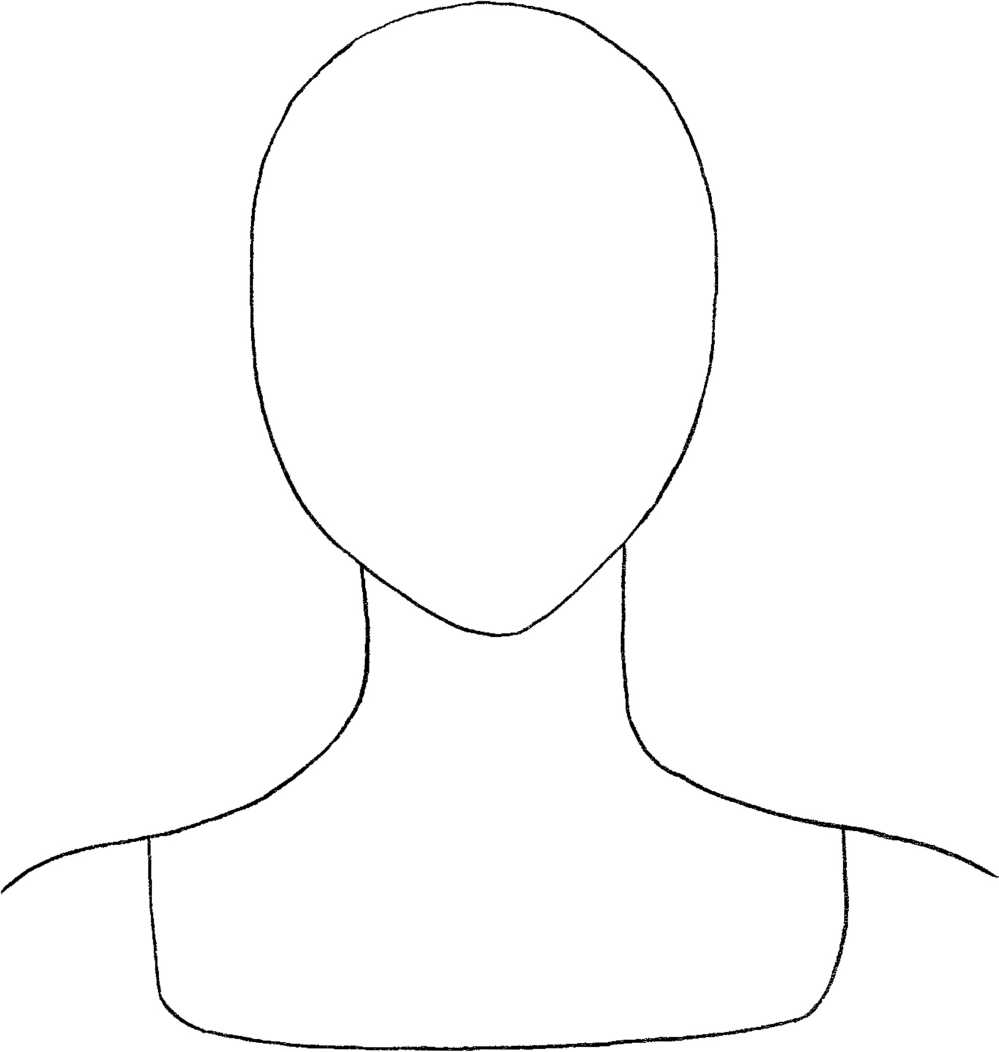 Zabawa tradycyjna „Ciepło, zimno”. Dziecko szuka dowolnego przedmiotu ukrytego przez rodzica w pokoju np. maskotki, samochodu, piłki. 